English 9/10 Common Assessment Study Guide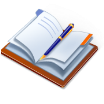 Be able to identify the primary purpose of an article or piece of textBe able to recognize words that describe an author’s tone and be able to relate those terms to a piece of textBe able to tell why/how an author might be deemed credible within an article or informational textBe able to identify something that is ironicBe able to identify evidence within a piece of text that is supportive to the author’s primary purposeBe able to identify literary elements within a poem or short storyBe able to interpret metaphors and similes and identify the item(s) being comparedBe able to identify an example of direct characterizationBe able to identify symbolismImportant vocabulary words to know:InferCorrelationCredibilityEthosPathosDictionNomenclaturePersonificationMetaphorSimileHyperboleImageryDialogueParaphernalia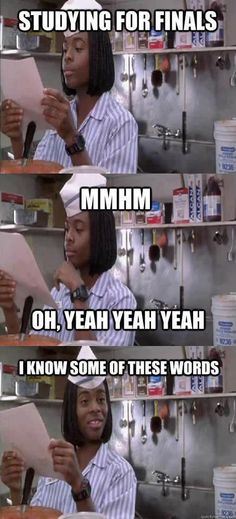 Analysis of dictionSubject/verb agreementWriting conventionsSubject/predicateEthos/pathos/logos